							DNB Pharma Ltd 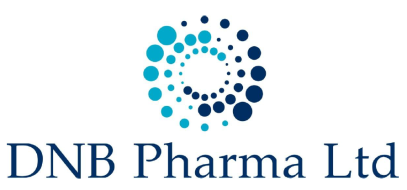 Garfield WorksUttoxeter RoadLongton Stoke On TrentST3 1PFoffice@dnbpharma.com01782333155General Data Protection Regulation (GDPR) Changes to the regulation From 25 May 2018, the new EU General Data Protection Regulation (GDPR) will be coming into effect across all member states. As a result of this, the government have confirmed that all UK based companies will be expected to implement and comply with the EU General Data Protection Regulation (GDPR). Impact of changes Like its predecessor the Data Protection Act (DPA), GDPR relates to the management, handling and protection of personal data. However, unlike the DPA, GDPR now extends its definition of personal data to include certain additional information such as an individual’s business email address, contact telephone number(s) and address. It also requires all companies to obtain explicit consent from any individual whose personal data it intends to hold for business reasons, before it will be permitted to do so. Compliance In order to comply with the new requirements of this law, DNB Pharma Ltd. has updated its Privacy Policy, which you can find on our website. The policy provides detailed information on how we use and protect your personal information, and your rights in relation to this. The data retained by DNB Pharma Ltd. will include, but not be limited to, information such as your name, business email address, business telephone number and business address. This information will only ever be used for legitimate business reasons and to ensure continuity in the services already provided to you. Confirmation In order for DNB Pharma Ltd. to continue to retain this data, we will require confirmation of your explicit consent by signing below. I, the undersigned, have read and understood the information provided here DNB Pharma Ltd. would like to retain the companies data and hereby consent to this.I, the undersigned, have read and understood the information provided here DNB Pharma Ltd. would like to retain the companies data and hereby consent to this.Company Name:Signed:Signatory Name:Title:Date:DNB Account No.